Stator bawah DfdPanjang stator = 492-15-15 = 462 mmRight planesketchnormal toBuat Arc Radius 55.5 mm (D=111 mm)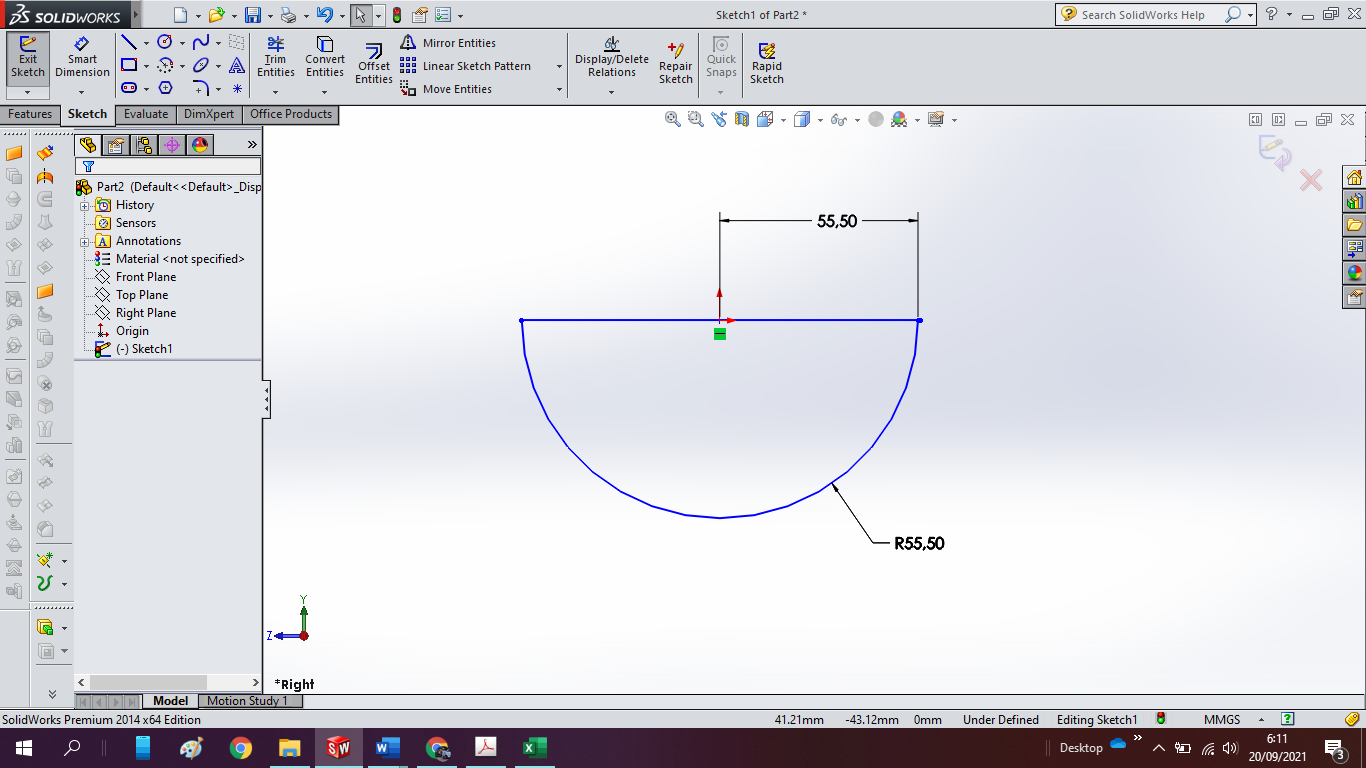 Extrude 462 mm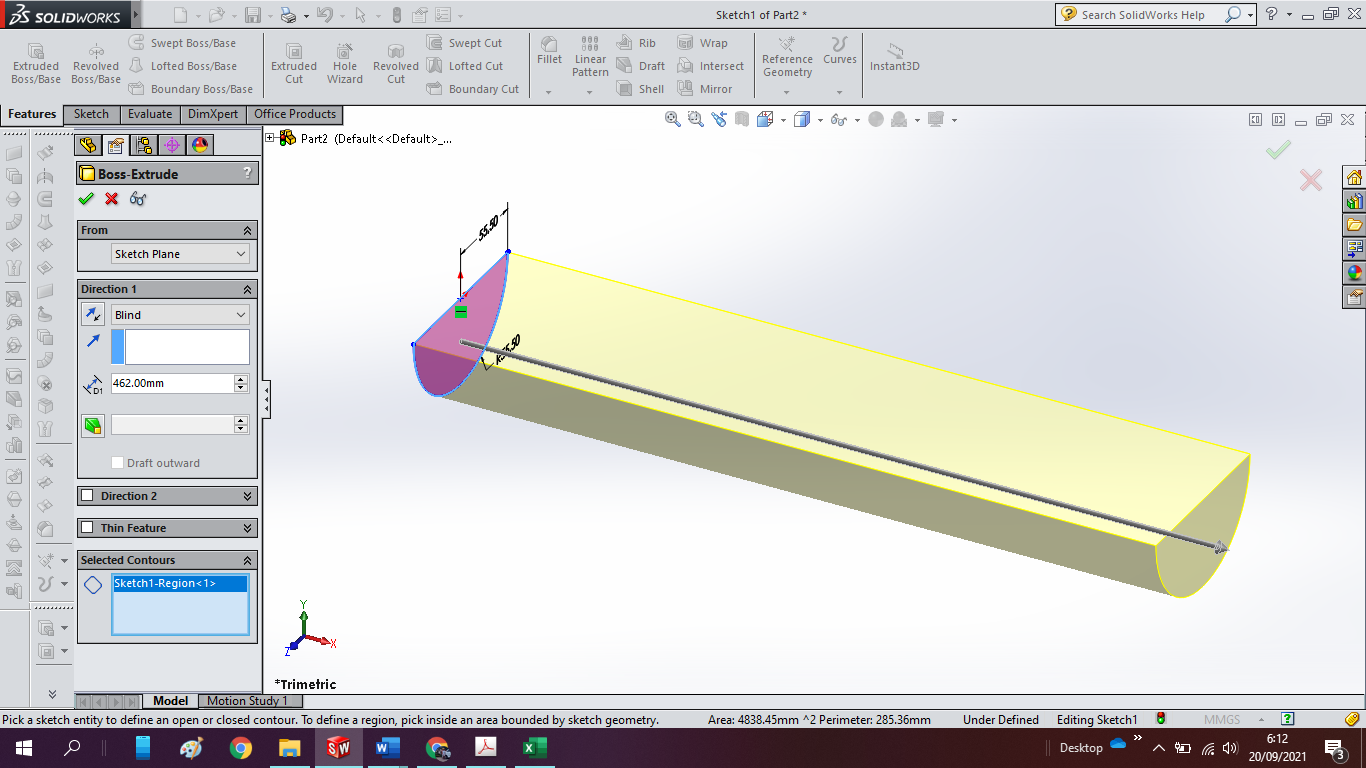 Klik di permukaan, normal to dan sketch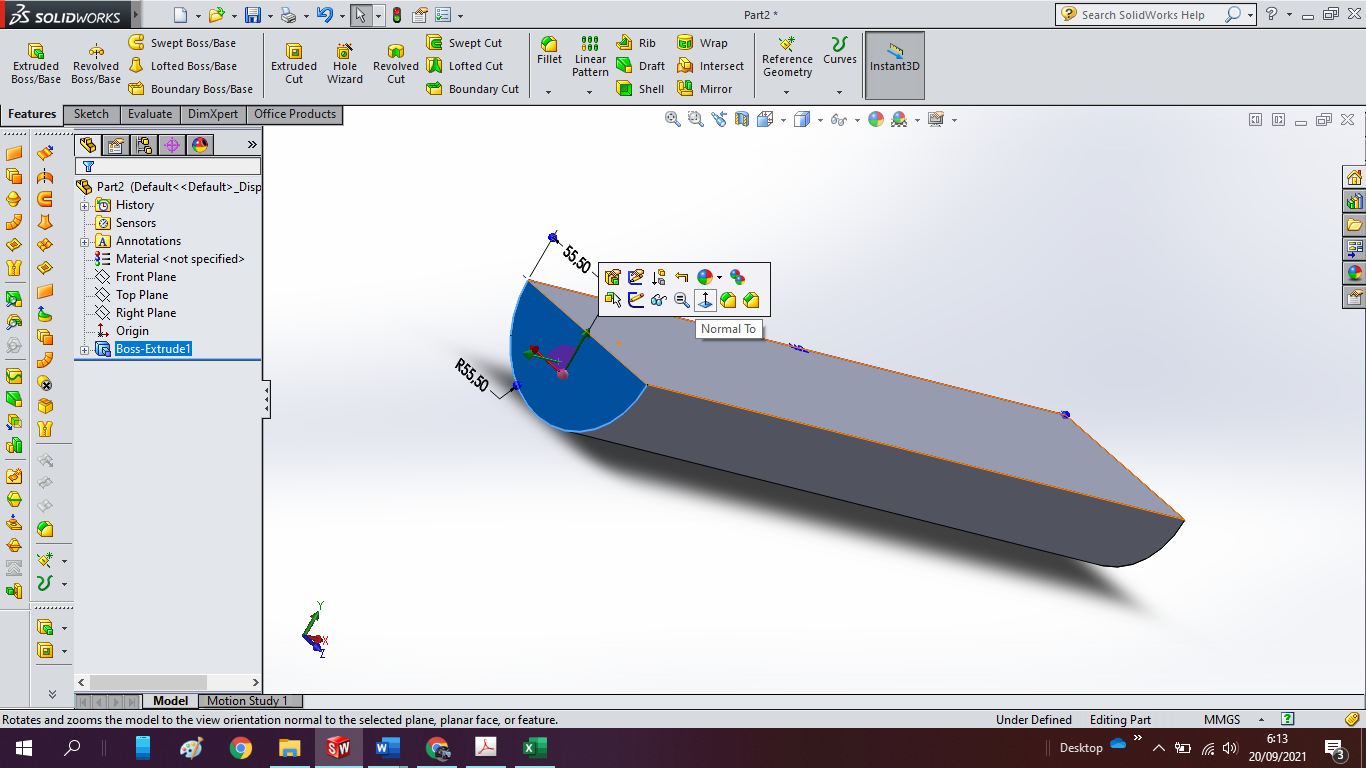 Membuat profile lubang stator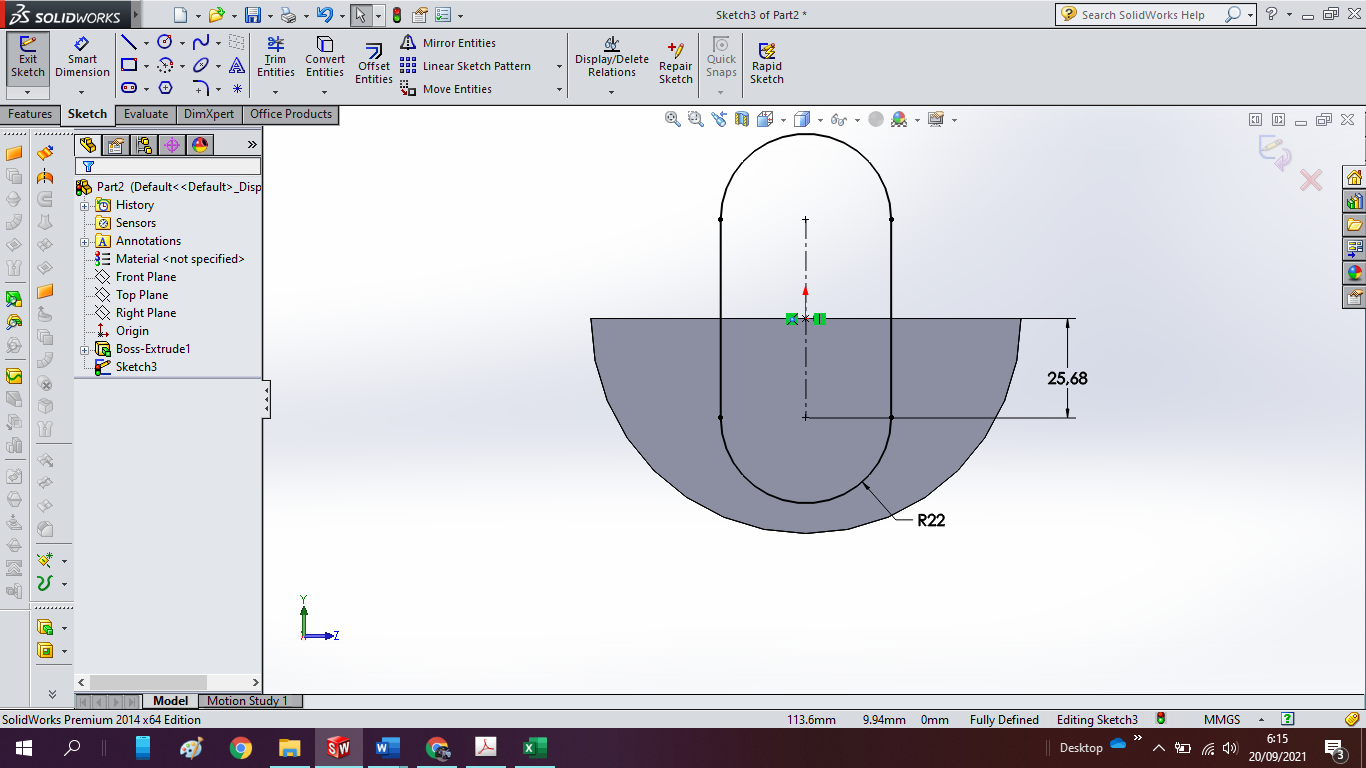 Membuat garis tengah (garis bantu), front plane, sketch dan normal to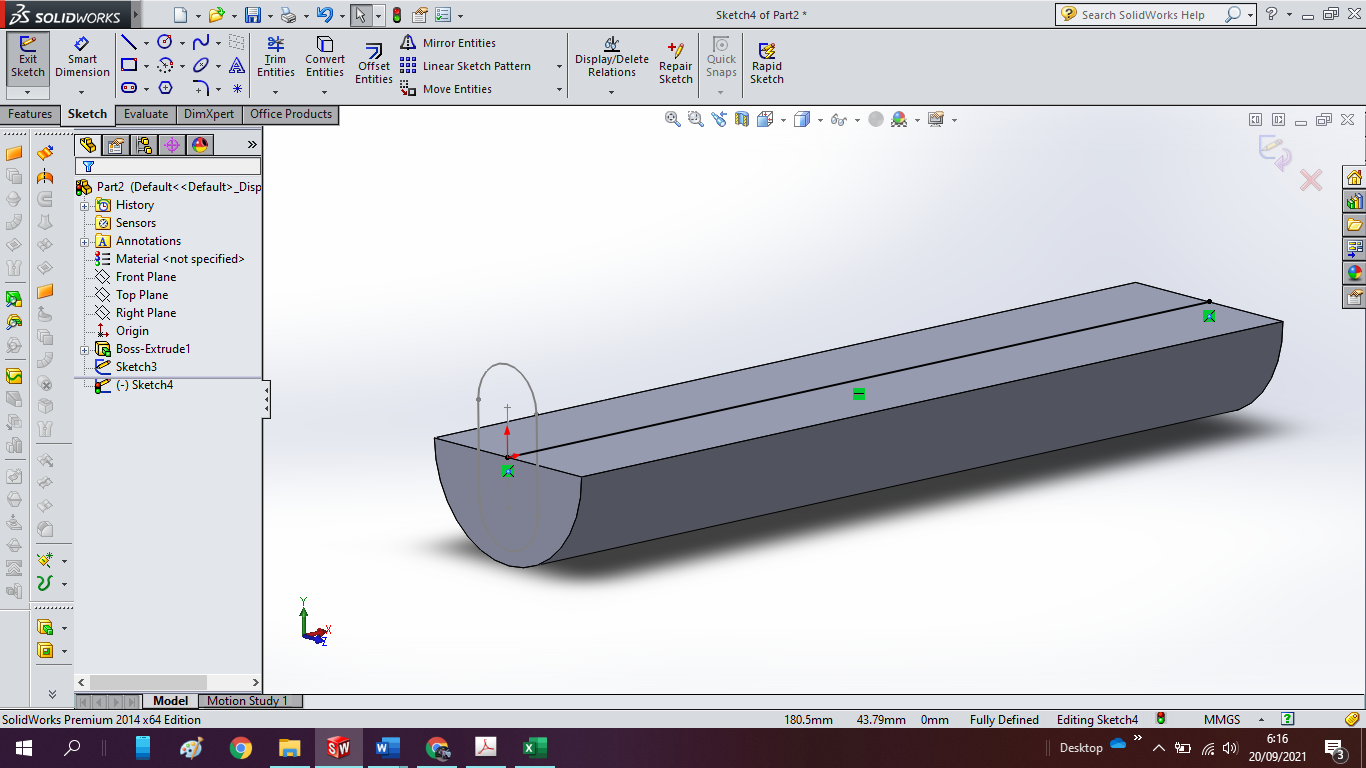 matikan sketch, Swept cut Pilih profile lingkaran lubang pada profilePIlih garis pada pathPada options, pilih twist along path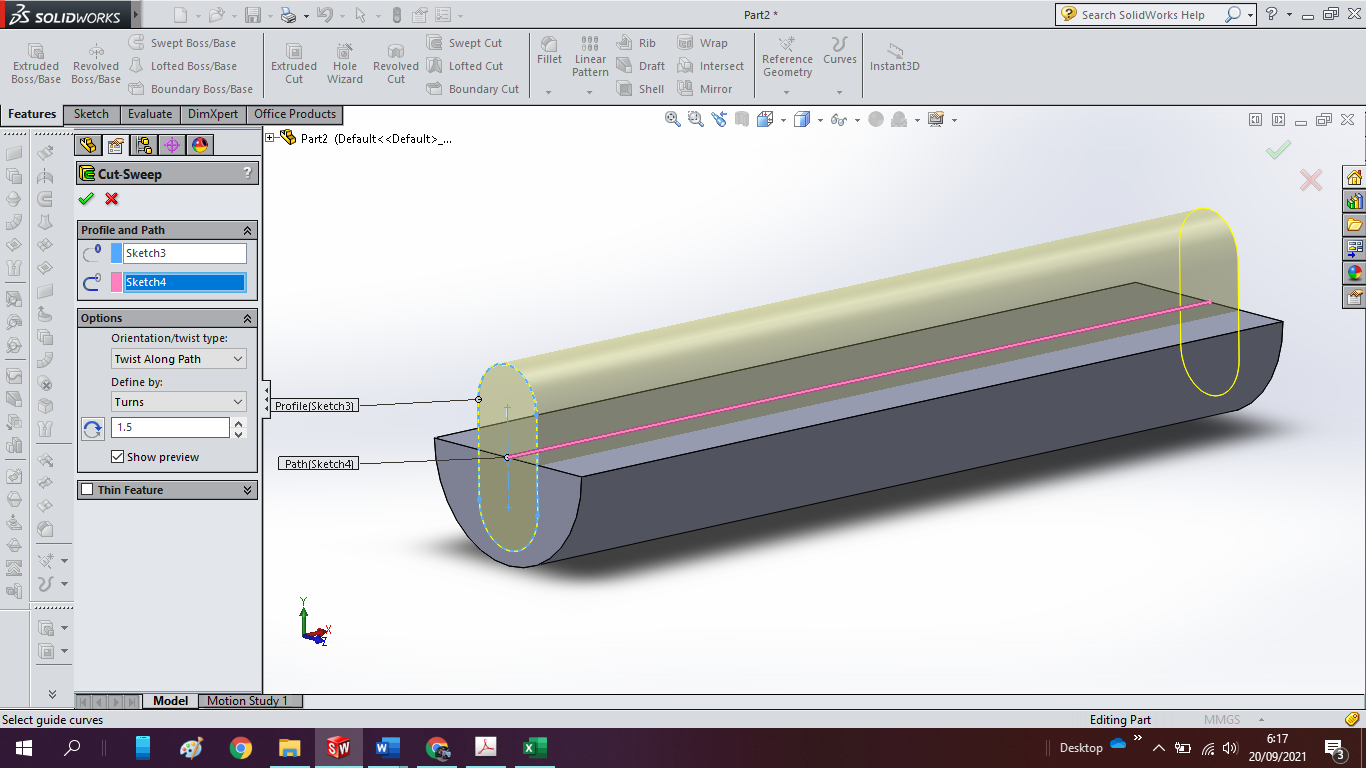 Pilih turns, dan isi 1.0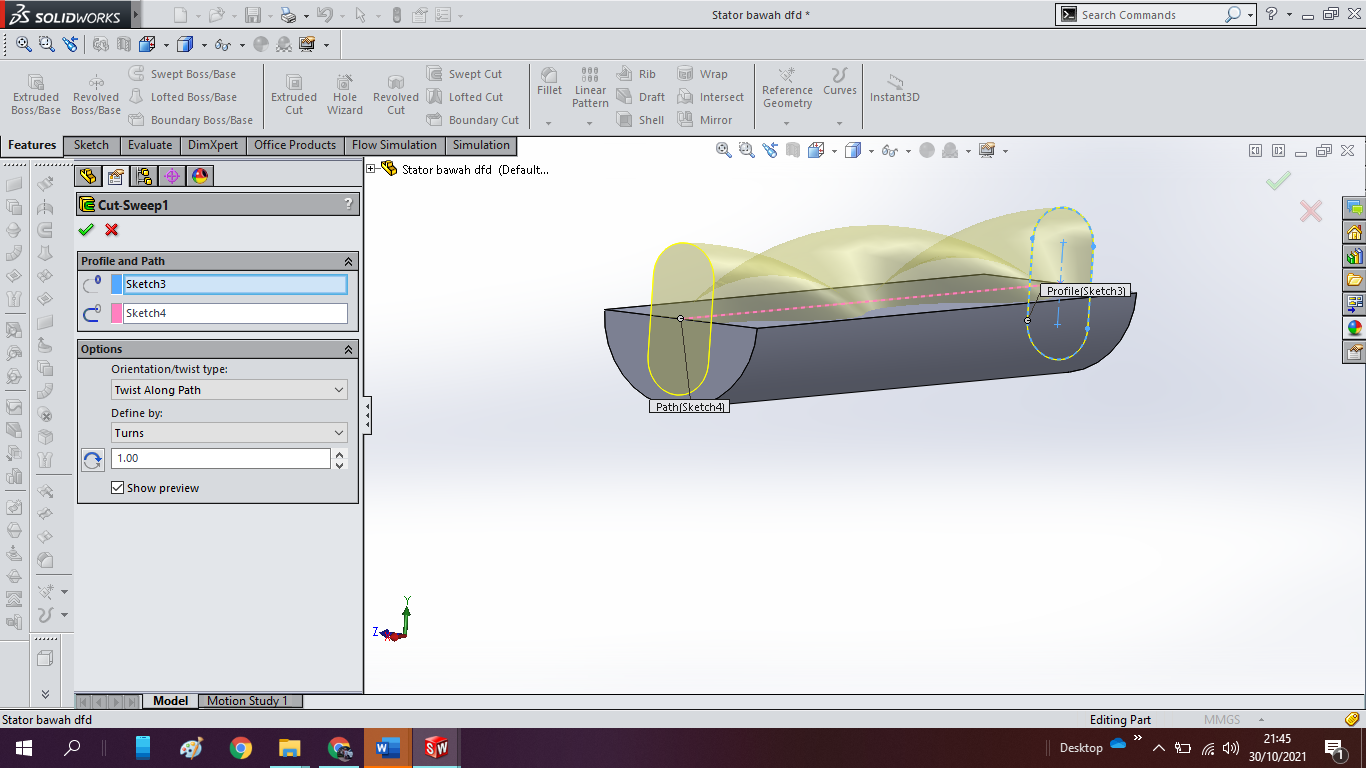 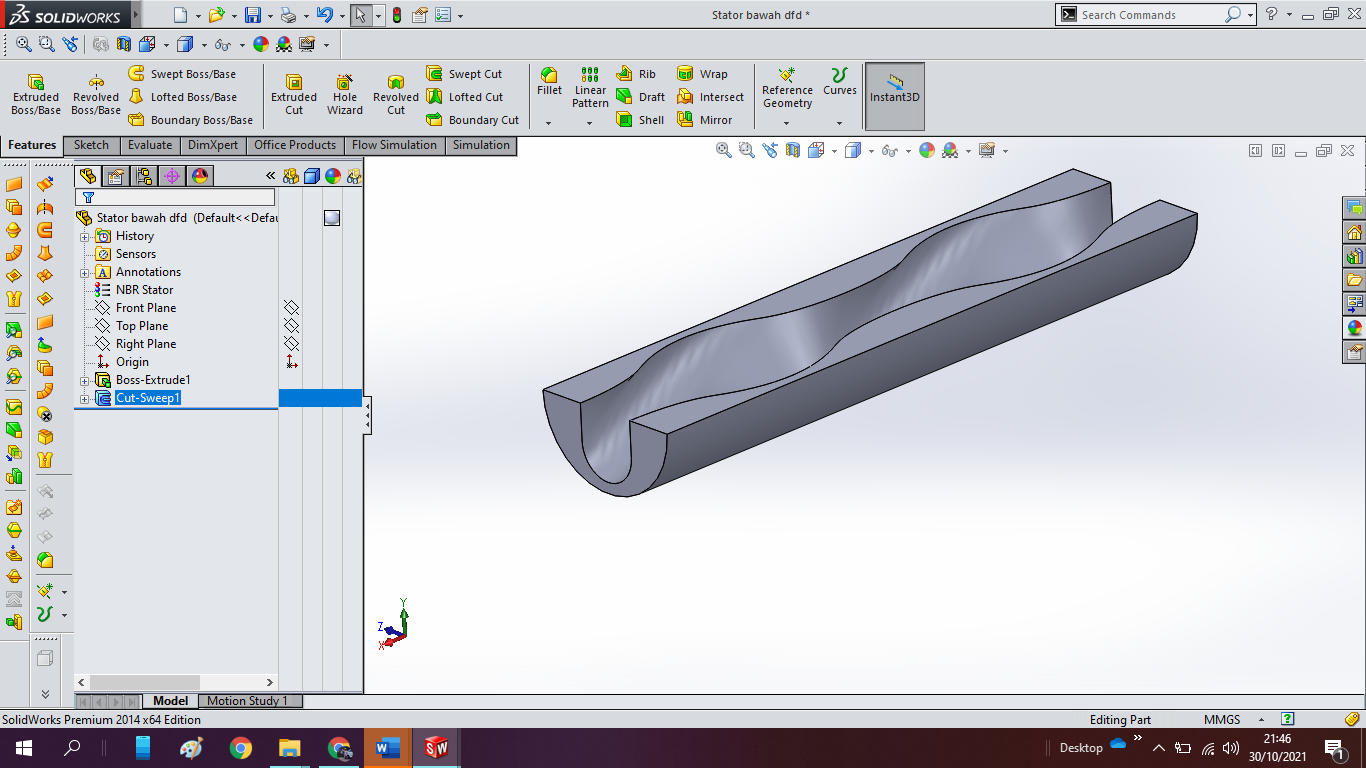 Edit material, pilih rubberNBR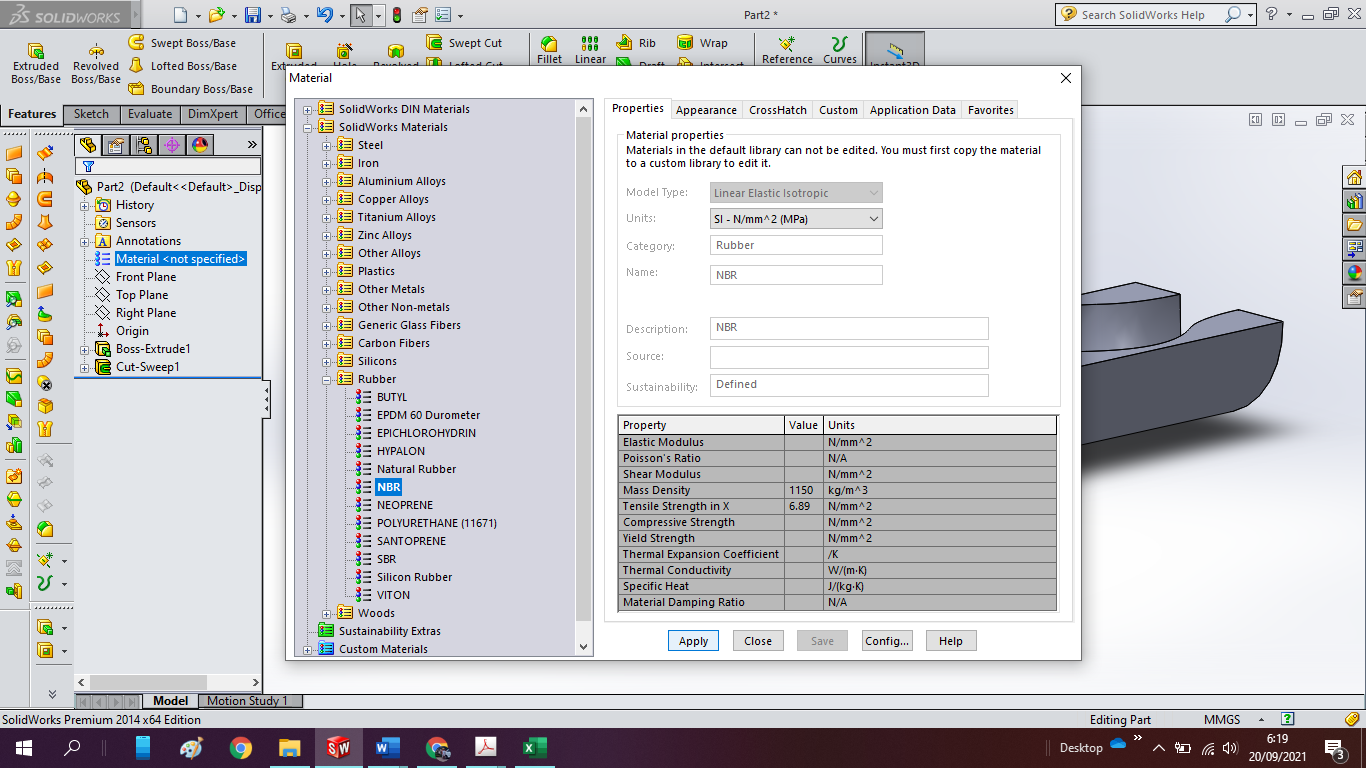 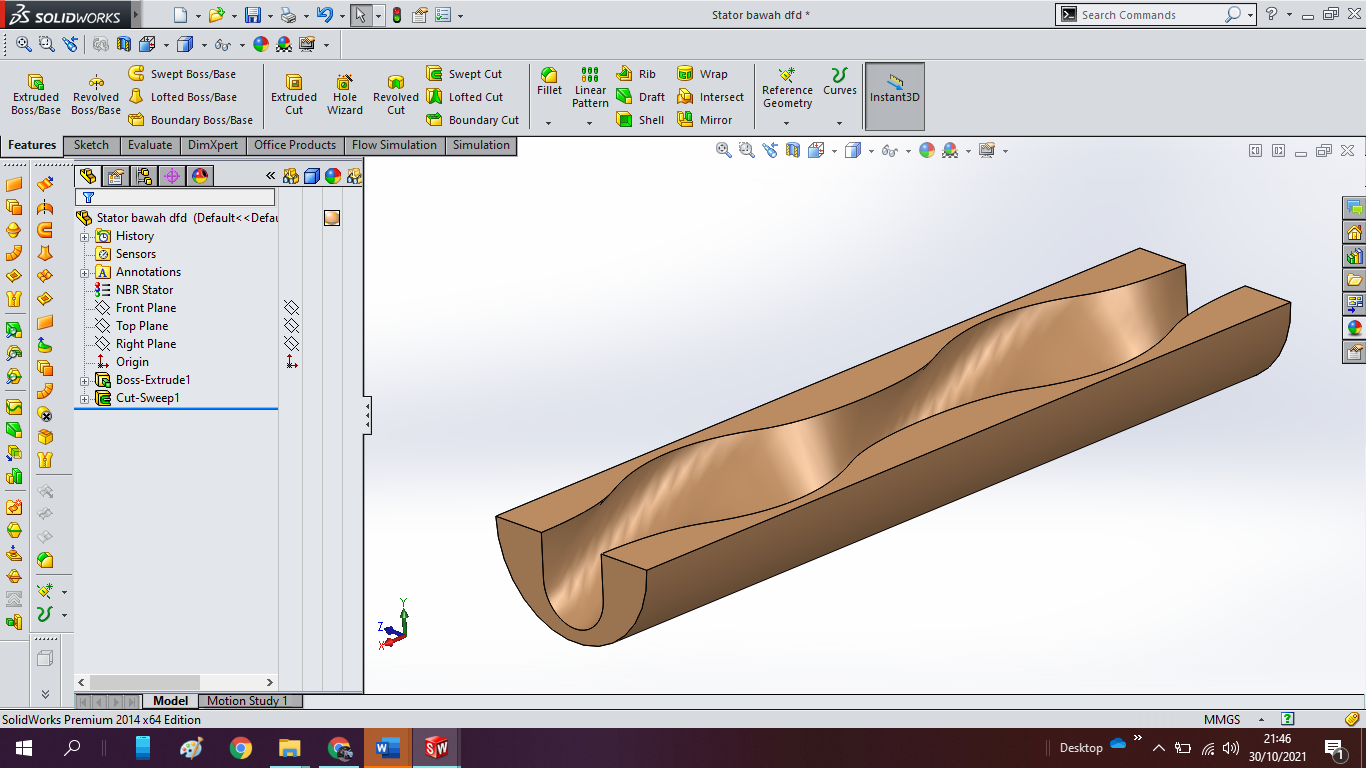 